1ère journée du Championnat du 30 Septembre 2023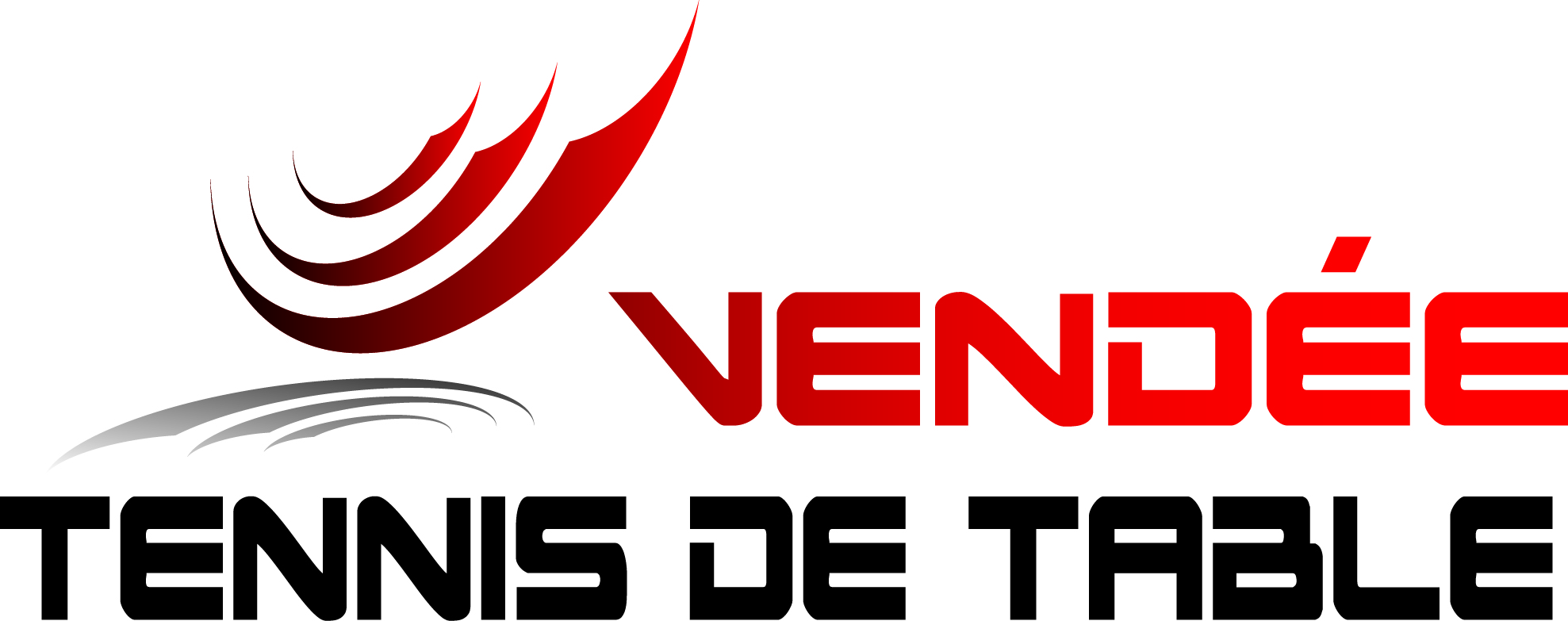 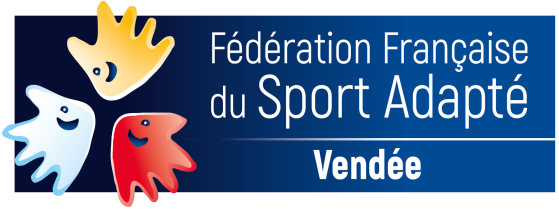 Complexe Sportif des Terres NoiresDate limite d’inscription le  jeudi 28 Septembre 2022.       Inscriptions sont à retourner : Les licenciés FFSA au CDSA 85 : sportadaptevendee@gmail.com Les licenciés FFTT a Hervé SOULARD : herve.soulard85@gmail.comLicenciés FFH : cd85@handisport.org Renseignements complémentaires :Hervé SOULARD : 06.42.33.20.25Adrien Praud : 06.85.88.63.85Franck Guibert : 06 51 17 85 49 Le droit d’inscription de 5€ est à régler sur place le jour de la compétition. NOM DU CLUB : 			NOM DU CORRESPONDANT :            :          Email :  Inscription tableaux sport adapté (FFSA) Inscription tableau FFHNomPrénomN° de la licenceCLUBClassification AC/BC/CDNomPrénomN° de la licenceCLUBDebout /ASSIS